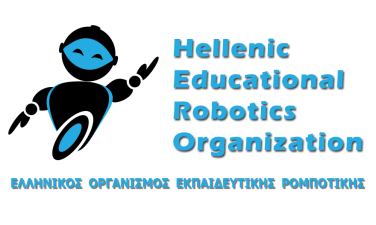 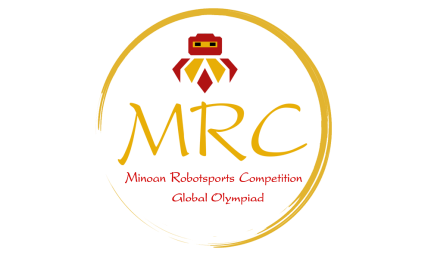 ΠΡΟΓΡΑΜΜΑ 3ης ΟΛΥΜΠΙΑΔΑΣ ΡΟΜΠΟΤΙΚΗΣ MRC GLOBAL OLYMPIADΠΑΡΑΣΚΕΥΗ 26 ΑΠΡΙΛΙΟΥ 20249:00 Προσέλευση ομάδων9:30 Τεχνικός Έλεγχος10:30 Αγώνες Πάλης – Προκριματικά18:00 Εγκαίνια Εκθέσεων Τεχνολογίας – Καινοτομίας Κρήτη: Πολιτισμός και Οικοτεχνία19:00 Τελετή Έναρξης ΟλυμπιάδαςΠαρέλαση ομάδων Μουσικοχορευτικά δρώμενα Καλωσόρισμα / ΟμιλίεςΠαράλληλες δράσεις ημέρας:BreeksHadoΣΑΒΒΑΤΟ 27 ΑΠΡΙΛΙΟΥ 20249:00 Προσέλευση ομάδων9:30 Τεχνικός Έλεγχος10:00: Workshop με θέμα: «Καινοτομία και ρομποτική στον αγροτουρισμό και τα τοπικά προϊόντα»10:30 Έναρξη αγώνων ημέραςΠοδοσφαίρου – Προκριματικά, Ποδηλασία, Μαραθώνιος μικρών ηλικιών, Δρόμος μετ  εμποδίων, Άρση Βαρών Ανθρωποειδών, Σκοποβολή,E-Sports ενηλίκων.15:30 Workshop και networking event με θέμα: «Γυναικεία Επιχειρηματικότητα και νέες τεχνολογίες στην ενδοχώρα»18:00 Μουσικοχορευτικό δρώμενο18:30 Τελετή Απονομών Αθλημάτων ημέρας.Παράλληλες δράσεις ημέρας:BreeksHadoΚΥΡΙΑΚΗ 28 ΑΠΡΙΛΙΟΥ 20249:00 Προσέλευση ομάδων9:30 Τεχνικός Έλεγχος10:30 Έναρξη αγώνων ημέραςΤοξοβολία, ΚωπηλασίαΣφαιροβολίαΜαραθώνιος ΕφήβωνΠάλη – Προημιτελικός – ΤελικόςΠένταθλοDrones ενηλίκωνΠάλη 3 κιλώνΔρόμος μετ εμποδίων Ανθρωποειδών,E-Sports,Έκθεση μικρών ηλικιών.17:30  Εκδήλωση «Τρώμε Τοπικά LOCAL TOUR»Εκδήλωση διάδοσης γαστρονομικής παράδοσης και πολιτισμού της Κρήτης με γευσιγνωσία τοπικών παραδοσιακών εδεσμάτων και προϊόντων.18:00 Μουσικοχορευτικό δρώμενο18:30 Τελετή Απονομών Αθλημάτων ημέρας.Παράλληλες δράσεις ημέρας:BreeksHadoΔΕΥΤΕΡΑ  29 ΑΠΡΙΛΙΟΥ 20249:00 Προσέλευση ομάδων9:30 Τεχνικός Έλεγχος10:30 Έναρξη αγώνων ημέραςΠοδόσφαιρο - ΤελικόςΠάλη ΑνθρωποειδώνΠάλη 500γρ - 250γρ – 100γρΜαραθώνιος Εφήβων και ΕνηλίκωνΈκθεση Εφήβων και ΕνηλίκωνΡάλιDrones Μικρών και ΕφήβωνΈκθεση Εφήβων και Ενηλίκων18:00 Μουσικοχορευτικό δρώμενο18:30 Τελετή Απονομών Αθλημάτων ημέρας.Παράλληλες δράσεις ημέρας:BreeksHado